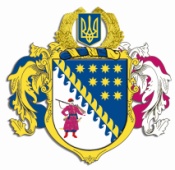 ДНІПРОПЕТРОВСЬКА ОБЛАСНА РАДАVIІ СКЛИКАННЯПостійна комісія обласної ради з питань соціально-економічного розвитку області, бюджету та фінансівпросп. Олександра Поля, 2, м. Дніпро, 49004П Р О Т О К О Л  № 106засідання постійної комісії обласної ради20 березня 2020 року							м. Дніпро15.00 годинУсього членів комісії:		13 чол.Присутні:                   		11 чол. (з них 9 – телеконференція)Відсутні:                     		  2 чол.Присутні члени комісії: Ніконоров А.В., Петросянц М.М., 
Ульяхіна А.М. (телеконференція), Войтов Г.О. (телеконференція), Євтушенко В.О. (телеконференція), Орлов С.О. (телеконференція), 
Плахотнік О.О. (телеконференція), Саганович Д.В. (телеконференція), Ангурець О.В. (телеконференція), Мазан Ю.В. (телеконференція), Шамрицька Н.А. (телеконференція).Відсутні члени комісії: Жадан Є.В., Удод Є.Г.У роботі комісії взяли участь:Богуславська І.О. – заступник начальника управління економіки, бюджету та фінансів – начальник відділу бюджету та фінансів виконавчого апарату обласної ради;Семикіна О.С. – заступник начальника управління економіки, бюджету та фінансів – начальник відділу капітальних вкладень виконавчого апарату обласної ради.Головував: Ніконоров А.В.Порядок денний засідання постійної комісії:Про розгляд проєкту розпорядження голови обласної ради „Про внесення змін до рішення обласної ради від  року № 528-20/VІІ „Про обласний бюджет на 2020 рік”.Різне.СЛУХАЛИ: 1. Про розгляд проєкту розпорядження голови обласної ради „Про внесення змін до рішення обласної ради від  року № 528-20/VІІ „Про обласний бюджет на 2020 рік”.	Інформація: голови постійної комісії обласної ради з питань соціально-економічного розвитку області, бюджету та фінансів 
Ніконорова А.В., заступника начальника управління економіки, бюджету та фінансів – начальника відділу капітальних вкладень виконавчого апарату обласної ради Семикіної О.С. (телеконференція).ВИСТУПИЛИ: Євтушенко В.О. (телеконференція).ВИРІШИЛИ: 1. Погодити запропонований облдержадміністрацією проєкт розпорядження голови обласної ради „Про внесення змін до рішення обласної ради від  року № 528-20/VІІ „Про обласний бюджет на 2020 рік” (лист облдержадміністрації від 20.03.2020 № ВХ-2241/0/1-20 та пояснювальна записка департаменту фінансів облдержадміністрації від 20.03.2020 № ВХ-2241/1/1-20 додаються).2. Рекомендувати голові обласної ради прийняти проєкт розпорядження голови обласної ради „Про внесення змін до рішення обласної ради від 
 року № 528-20/VІІ „Про обласний бюджет на 2020 рік”. 3. Рекомендувати департаменту фінансів облдержадміністрації (Шебеко) надати проєкт розпорядження голови обласної ради „Про внесення змін до рішення обласної ради від  року № 528-20/VІІ „Про обласний бюджет на 2020 рік” на чергову сесію обласної ради для затвердження.Результати голосування:за 			10проти		  -утримались 	  1усього 		11СЛУХАЛИ: 2. Різне.Пропозиції не надходили.Інформація: ВИСТУПИЛИ: ВИРІШИЛИ: Результати голосування:за 			-проти		-утримались 	-усього 		-Голова комісії							А.В. НІКОНОРОВСекретар засіданнякомісії 								М.М. ПЕТРОСЯНЦ 